Администрация города Благовещенска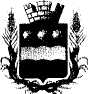 Амурской областиПОСТАНОВЛЕНИЕ_________                                                                                                                  № ______г. БлаговещенскНа основании Федерального закона от 27.07.2010 № 210-ФЗ «Об организации предоставления государственных и муниципальных услуг»п о с т а н о в л я ю:Внести  в административный регламент по предоставлению муниципальной услуги «Предоставление доступа к  изданиям, переведенным в электронный вид, хранящимся в муниципальных библиотеках, в том числе к фонду редких книг с учетом соблюдения требований законодательства Российской Федерации об авторских и смежных правах», утвержденный постановлением администрации города Благовещенска от 28.10.2010 № 4737 (в редакции постановления от № 611 от 27.02.2019), изменение, заменив в  пункте  2.14.2 раздела  2 «Стандарт муниципальной услуги» слова «www.amibs.ru»  на слова  www.biblioblag.ru». 2.  Настоящее постановление вступает в силу со дня опубликования в газете «Благовещенск» и подлежит размещению на официальном сайте администрации города Благовещенска.3. Контроль за исполнением настоящего постановления возложить на заместителя мэра города Благовещенска Ю.Н. Рябинину.Мэра города Благовещенска                                                                В.С. КалитаО внесении изменения в административный регламент   по предоставлению муниципальной услуги «Предоставление доступа к  изданиям, переведенным в электронный вид,  хранящимся в муниципальных библиотеках, в том числе к фонду редких книг с учетом соблюдения требований законодательства Российской Федерации об авторских и смежных правах», утвержденный постановлением администрации города Благовещенска от 28.10.2010 № 4737